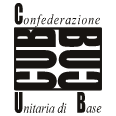 COMUNICATO STAMPAFLAICA UNITI CUB CASERTA: SENESI SPA di Gricignano di Aversa totale mancanza da parte dell'azienda nella tutela dei lavoratori, costretti a lavorare senza i dovuti DPI .La FLAICA CUB di Caserta si vede costretta a denunciare pubblicamente il rischio sicurezza al quale vengono sottoposti i lavoratori dipendenti della Senesi Spa del comune di Gricignano di Aversa impegnate nella raccolta e smaltimento rifiuti. Ormai sono diversi giorni  che i lavoratori operano senza mascherine, guanti mono uso e non hanno a disposizione il disinfettante per le mani, il tutto contravvenendo a quanto disposto del DPCM sicurezza Covid-19. Tenendo conto che i lavoratori già in partenza non hanno una sede abile e degna per iniziare il lavoro si capisce che non è più tollerabile un lavoro in queste condizioni. Una situazione insostenibile che se dovrebbe perdurare ancora metterebbe a rischio contagio (si non lo ha già fatto) sia i lavoratori che le proprie famiglie. Chiediamo al Sindaco di Gricignano di provvedere da subito a intervenire per garantire la salute dei dipendenti e dei cittadini. Non possono essere considerati cittadini e lavoratori di serie b chi si adopera in questo periodo di emergenza sanitaria per raccogliere i rifiutiAnche in questo caso  se le autorità competente non interverranno a ripristinare la sicurezza minima del lavoro da domani i lavoratori si asterranno del lavoro ai sensi dell'art. 2 comma 7 della Legge 146/90.FLAICA UNITI CUB CASERTA